CITY OF WEBSTER 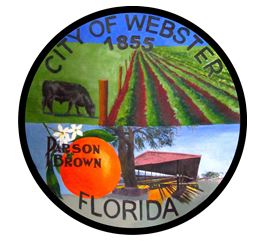 DOLLARS IN EDUCATION INITATIVECompleted Application Due to Counselor by 3/31/22GENERAL STUDENT INFORMATION Immediately after high school, I plan to enter: (Check the one which best describes your plans)______ Florida State College (2-year college)______ Florida Public University______ Florida Private University______ Florida Technical SchoolMy Career Goal is:Extra-Curricular Activities, Achievements ACTIVITY                                   GRADE        OFFICES, AWARDS, LETTERS, ETC.Essay, typed, double spaced:Briefly tell us about how you believe municipalities and local government help cities.The essay must be typed and attached to this application.	School attendance and discipline referrals will be checked at the district office. By turning in this application you are giving consent.Student Signature	Parent SignatureTo be completed by District Office Personnel:Unexcused absences: __________          Unexcused tardies: __________          Discipline: __________	    GPA: ___________________Last NameFirst NameMIHome Address(P.O. Box if applicable)(P.O. Box if applicable)(P.O. Box if applicable)CityStateZip CodeHome Phone including area codeEmail Address (Personal or Home)Email Address (Personal or Home)Email Address (Personal or Home)School Name City of Webster Utilities Account #